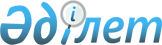 "Жергілікті маңызы бар балық шаруашылығы су айдындарының және учаскелерінің тізбесін бекіту туралы" Ақмола облысы әкімдігінің 2015 жылғы 14 желтоқсандағы № А-12/572 қаулысына өзгерістер мен толықтырулар енгізу туралы
					
			Күшін жойған
			
			
		
					Ақмола облысы әкімдігінің 2017 жылғы 10 мамырдағы № А-5/193 қаулысы. Ақмола облысының Әділет департаментінде 2017 жылғы 13 маусымда № 5996 болып тіркелді. Күші жойылды - Ақмола облысы әкімдігінің 2017 жылғы 27 қазандағы № А-11/489 қаулысымен
      Ескерту. Күші жойылды - Ақмола облысы әкімдігінің 27.10.2017 № А-11/489 (ресми жарияланған күнінен бастап қолданысқа енгізіледі) қаулысымен.

      РҚАО-ның ескертпесі.

      Құжаттың мәтінінде түпнұсқаның пунктуациясы мен орфографиясы сақталған.
      "Қазақстан Республикасындағы жергілікті мемлекеттік басқару және өзін-өзі басқару туралы" Қазақстан Республикасының 2001 жылғы 23 қаңтардағы, "Жануарлар дүниесiн қорғау, өсiмiн молайту және пайдалану туралы" 2004 жылғы 9 шілдедегі заңдарына сәйкес, Ақмола облысының әкімдігі ҚАУЛЫ ЕТЕДІ:
      1. "Жергілікті маңызы бар балық шаруашылығы су айдындарының және учаскелерінің тізбесін бекіту туралы" Ақмола облысы әкімдігінің 2015 жылғы 14 желтоқсандағы № А-12/572 қаулысына (Нормативтік құқықтық актілерді мемлекеттік тіркеу тізілімінде № 5225 болып тіркелген, "Әділет" ақпараттық- құқықтық жүйесінде 2016 жылғы 9 ақпанда жарияланған) келесі өзгерістер мен толықтырулар енгізілсін:
      көрсетілген қаулымен бекітілген жергілікті маңызы бар балық шаруашылығы су айдындарының және учаскелерінің тізбесінде:
      "Ақкөл ауданы" тарауындағы:
      реттік нөмірі 27-жолы алынып тасталсын;
      "Барлығы: 38" сөзі мен цифрлары "Барлығы: 37" сөзіне және цифрларына ауыстырылсын;
      "6485,5" цифрлары "5863,5" цифрларына ауыстырылсын;
      "Бурабай ауданы" тарауындағы:
      реттік нөмірлері 5, 11, 16-жолдары алынып тасталсын;
      "Барлығы: 44" сөзі мен цифрлары "Барлығы: 41" сөзіне және цифрларына ауыстырылсын;
      "6105" цифрлары "4805" цифрларына ауыстырылсын;
      "Жарқайың ауданы" тарауындағы:
      реттік нөмірі 10-жолы алынып тасталсын;
      "Барлығы: 22" сөзі мен цифрлары "Барлығы: 21" сөзіне және цифрларына ауыстырылсын;
      "4281" цифрлары "4001" цифрларына ауыстырылсын;
      "Зеренді ауданы" тарауындағы:
      реттік нөмірі 26-жолы алынып тасталсын;
      келесі мазмұндағы реттік нөмірлері 33, 34, 35-жолдарымен толықтырылсын:
      "
      ";
      "Барлығы: 32" сөзі мен цифрлары "Барлығы: 34" сөзіне және цифрларына ауыстырылсын;
      "7497" цифрлары "7323" цифрларына ауыстырылсын;
      "Қорғалжын ауданы" тарауындағы: 
      реттік нөмірі 8-жолы алынып тасталсын;
      "Барлығы: 31" сөзі мен цифрлары "Барлығы: 30" сөзіне және цифрларына ауыстырылсын;
      "20222" цифрлары "20092" цифрларына ауыстырылсын;
      "Целиноград ауданы"тарауында:
      келесі мазмұндағы реттік нөмірі 55-жолымен толықтырылсын:
      "
      Ы ";
      "Барлығы: 54" сөзі менцифрлары "Барлығы: 55" сөзіне және цифрларына ауыстырылсын;
      "8738" цифрлары "8741,5" цифрларына ауыстырылсын;
      "Барлығы: 510" сөзі мен цифрлары "Барлығы: 507" сөзіне және цифрларына ауыстырылсын;
      "108140,2" цифрлары "105637,7" цифрларына ауыстырылсын.
      2. Осы қаулының орындалуын бақылау Ақмола облысы әкімінің орынбасары Е.Я.Каппельге жүктелсін.
      3. Осы қаулы Ақмола облысының Әділет департаментінде мемлекеттік тіркелген күнінен бастап күшіне енеді және ресми жарияланған күнінен бастап қолданысқа енгізіледі.
					© 2012. Қазақстан Республикасы Әділет министрлігінің «Қазақстан Республикасының Заңнама және құқықтық ақпарат институты» ШЖҚ РМК
				
33
Далакөл көлі
3
34
Желтау көлі
75
35
Безымянное көлі
8
55
Қарасу көлі
3,5
      Ақмолаоблысының әкімі

М.Мырзалин
